Equations (Also need Equations of motion from ODU 1)Equations (Also need Equations of motion from ODU 1)1Measure distance between centre and centre of planets!234567Key NumberMeaningKey NumberMeaning6.-11 m3 kg-1 s-2Universal gravitational constant2.310-18 s-1Hubble’s ConstantKey WordsKey WordsMeaningProjectileAn object with a constant horizontal velocity and constant vertical acceleration (provided air resistance is zero).  It will follow a curved path. At Higher it may be launched at an angle.An object with a constant horizontal velocity and constant vertical acceleration (provided air resistance is zero).  It will follow a curved path. At Higher it may be launched at an angle.Horizontal and VerticalWhen a projectile is launched at an angle you must first use SOHCAHTOA to calculate the vertical and horizontal components of the initial velocity. Use components in equations. If the final velocity is required, combine the 2 components.When a projectile is launched at an angle you must first use SOHCAHTOA to calculate the vertical and horizontal components of the initial velocity. Use components in equations. If the final velocity is required, combine the 2 components.Gravitational FieldAny object of mass will feel a force of attraction in a gravitational field. The force of attraction can be calculated using Newton’s Universal law of gravitation (1st Equation)Any object of mass will feel a force of attraction in a gravitational field. The force of attraction can be calculated using Newton’s Universal law of gravitation (1st Equation)SatellitesSatellites are objects which orbit a planet.  They are in constant freefall towards the planet.  Newton’s Cannon is the thought experiment used to explain satellite motion.Satellites are objects which orbit a planet.  They are in constant freefall towards the planet.  Newton’s Cannon is the thought experiment used to explain satellite motion.Special RelativityWhen an object is travelling close to the speed of light, it will experience relativistic effects as noted by an observer. (time dilates, length contracts) When an object is travelling close to the speed of light, it will experience relativistic effects as noted by an observer. (time dilates, length contracts) Time DilatationTime dilation is the increase in an observed time interval for an object moving relative to an observer, compared to that measured when they are in the stationary frame of reference.Time dilation is the increase in an observed time interval for an object moving relative to an observer, compared to that measured when they are in the stationary frame of reference.Length Contraction Length contraction is the shortening of the measured length of an object moving relative to the observer’s frame.Length contraction is the shortening of the measured length of an object moving relative to the observer’s frame.Inertial frame of ReferenceAn inertial frame of reference is one in which Newton's first law of motion holds, i.e you are travelling at constant velocity or are at rest, relative to another object.  An inertial frame of reference is one in which Newton's first law of motion holds, i.e you are travelling at constant velocity or are at rest, relative to another object.  Doppler effectThe Doppler Effect is the apparent change in frequency of a wave when the source and observer are moving relative to each other.The Doppler Effect is the apparent change in frequency of a wave when the source and observer are moving relative to each other.Red Shift(definition 1)Redshift, z, of a galaxy is defined as the change in wavelength divided by the original wavelength, and given the symbol z.Redshift, z, of a galaxy is defined as the change in wavelength divided by the original wavelength, and given the symbol z.Redshift (definition 2)For galaxies: Redshift is the ratio of the recessional velocity of the galaxy to the velocity of light.For galaxies: Redshift is the ratio of the recessional velocity of the galaxy to the velocity of light.Recessional velocityThe velocity at which galaxies moves away from its observer (normally on Earth)The velocity at which galaxies moves away from its observer (normally on Earth)Hubble’s LawHubble’s law states that a galaxies recessional velocity can be calculated by multiplying the distance away from earth by Hubble’s constant.   This means that the universe is constantly expanding in all directions.Hubble’s law states that a galaxies recessional velocity can be calculated by multiplying the distance away from earth by Hubble’s constant.   This means that the universe is constantly expanding in all directions.Expanding UniverseRedshift and Hubble’s law are proof for the expanding universe.Redshift and Hubble’s law are proof for the expanding universe.Dark MatterEvidence supporting the existence of dark matter comes from estimations of the mass of galaxies. Dark matter cannot yet be observed. Explain why some galaxy’s planets all move with high velocity, regardless of distance away from the star.  Dark Matter AttractsEvidence supporting the existence of dark matter comes from estimations of the mass of galaxies. Dark matter cannot yet be observed. Explain why some galaxy’s planets all move with high velocity, regardless of distance away from the star.  Dark Matter AttractsDark EnergyEvidence supporting the existence of dark energy comes from the accelerating rate of expansion of the Universe. Dark energy repelsEvidence supporting the existence of dark energy comes from the accelerating rate of expansion of the Universe. Dark energy repelsBig BangEvidence for the Big bang = Cosmic Microwave Background Radiation (CMBR), the abundance of helium/hydrogen in the universe, and Olber’s Paradox. When the Universe came into existence and expanded (not exploded)Evidence for the Big bang = Cosmic Microwave Background Radiation (CMBR), the abundance of helium/hydrogen in the universe, and Olber’s Paradox. When the Universe came into existence and expanded (not exploded)Black BodyAn object that absorbs all incident em-radiation is a blackbody.  The greater the temperature of a blackbody, the shorter the peak wavelength.An object that absorbs all incident em-radiation is a blackbody.  The greater the temperature of a blackbody, the shorter the peak wavelength.Stellar temperatureTemperature of stellar objects is related to the distribution of emitted radiation over a wide range of wavelengths. Stars that appear blue tinge have a higher temperature than stars that appear red. Temperature of stellar objects is related to the distribution of emitted radiation over a wide range of wavelengths. Stars that appear blue tinge have a higher temperature than stars that appear red. DiagramsDiagramsHubble’s Law- age the UniverseNewtons Cannon allows satellitesNewtons Cannon allows satellitesNewtons Cannon allows satellitesEarth’s Gravitational Field- attracts mass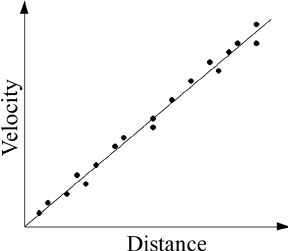 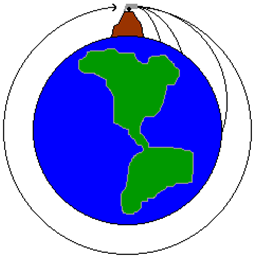 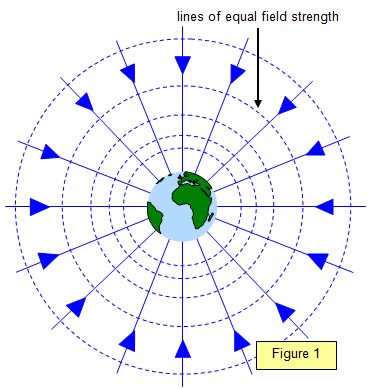 Black Body RadiationBlack Body RadiationDoppler effect Doppler effect Doppler effect 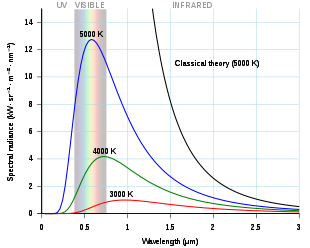 Which equation? 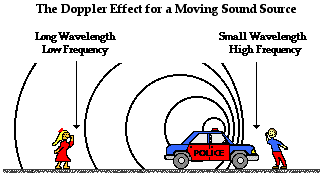 Towards =Take Away      Away=Add  Which equation? Towards =Take Away      Away=Add  Which equation? Towards =Take Away      Away=Add  Redshift SpectraRedshift SpectraRedshift SpectraProjectile Initial ComponentProjectile Initial Component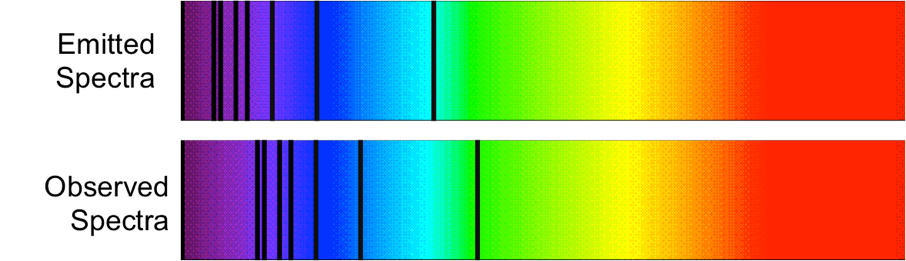 If  given to horizontalVerticallysuvvat, s=heightHorizontallysvHt, s=rangeIf  given to horizontalVerticallysuvvat, s=heightHorizontallysvHt, s=range